Stadtteil Möttlingen1)	Genehmigt am...		2)	In Kraft getreten am...Straßenverzeichnis Möttlingen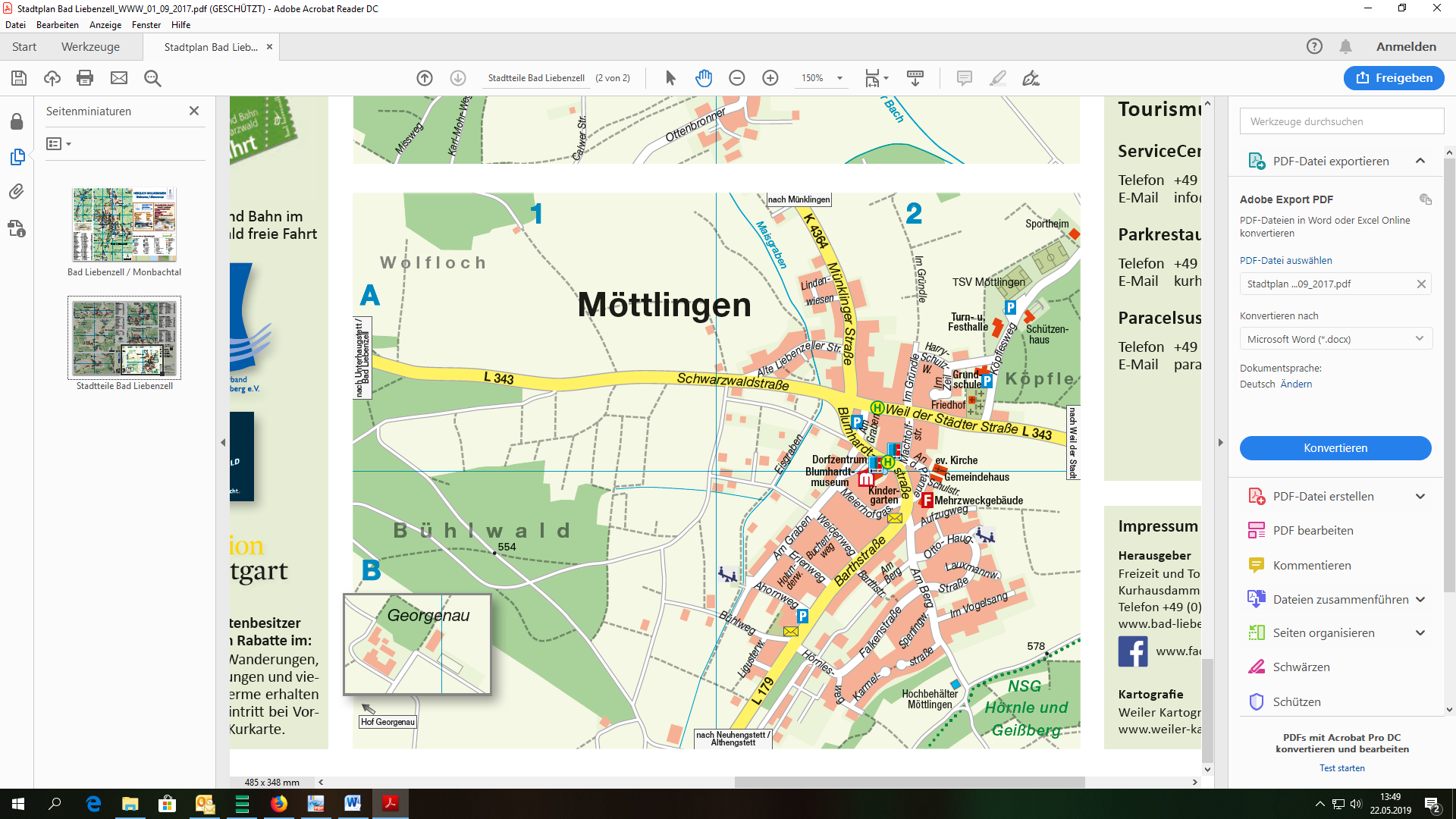 „Abrundungssatzung Hörnlesweg“27.02.19872)„Am Berg“04.04.19972)„Am Graben“05.02.19992)„Brunnenäcker“16.01.19762)„Großer Acker – Änderung 2. Teilbereich“12.04.20192)„Großer Acker Teil II“10.03.19892)„Großer Acker“17.11.19701)„Großer Acker – 2. Änderung“20.12.20192)„Im Gründle“07.02.20202)„Im Zeil“25.01.19802)"Zeil Erweiterung"27.09.20112)„Lindenwiesen“24.09.20042)„Sperlingsweg und Simmozheimer Berg“10.07.19832)AhornwegA2Im VogelsangB2Alte Liebenzeller StraßeA1Im ZeilB1Am BergB2KarmelstraßeAB2Am GrabenA1-2KöpfleswegB1An der PfanneB1Lauxmann-WegB2AufzugwegB2LigusterwegA2BarthstraßeA2LindenwiesenA1BlumhardtstraßeA1MachtolfstraßeAB1BuchenwegA2MeierhofgasseA2BühlwegA2Münklinger StraßeA1EisgrabenA1Otto-Haug-StaßeB2ErlenwegA2SchulstraßeB1FalkenstraßeA2SchwarzwaldstraßeA1GeorgenauHarry-Schulz-Weg  B1SperlingwegAB2HolunderwegA2WeidenwegA2HörnleswegA2Weil der Städter StraßeAB1Im GründleB1